FORMULAIRE DE DECLARATION D’ACTIVITES EN MATIERE DE PRELEVEMENTD’EAU BRUTE(TRAVAUX DE GENIE CIVIL)Année d’activités : ………………Trimestre concerné : du …………………………au…………………………                                            (JJ)       (MM)       (AA)   /    (JJ)       (MM)       (AA)STRUCTURE CONCERNEE (Raison sociale, dénomination, adresse, etc.) :……………………………………………………………………………………………………………………………………………………………………………………………………………………………………………………………………………………………………………………………………………………………………………………………………………………………Représentée par : …………………………………Titre/ fonction : ……………………………………………Lieu et date de dépôt :…………………………………………………………..Formulaire à retourner au siège du Groupement d’intérêt public/Agence de l’Eau du Mouhoun,  DEDOUGOU, 70 73 89 72 Etat des VOLUMES DE REMBLAI ET DE BETON MIS EN OEUVRENom, Prénoms, 										Réception de l’Agence de l’Eau du MouhounSignature et cachet du déclarant :GROUPEMENT D’INTERET PUBLIC /AGENCE DE L’EAU DU MOUHOUN**********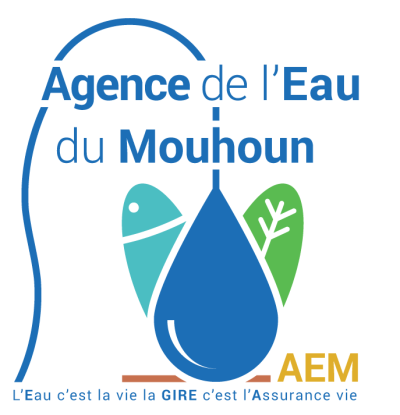 BURKINA FASOGROUPEMENT D’INTERET PUBLIC /AGENCE DE L’EAU DU MOUHOUN********************Unité-Progrès-JusticeCOMITE DE BASSIN*******CONSEIL D’ADMINISTRATION*******DIRECTION GENERALE DE L’AGENCE          DE L’EAU DU MOUHOUNTel : 71 16 07 68  Email : agence.aem@gmail.comSite web : www.eaumouhoun.frOrigine de l’eauSource de prélèvements (forage, puits, barrage, rivière, fleuve, etc.)Nom de la source de prélèvementsLocalité de la source de prélèvements(village, département, province, région)Moyens d’exhaure (camion-citerne, autres à préciser)Projet concernéVolume de remblai mis en œuvre(m3)Volume de béton mis en œuvre(m3)Eau souterraineEau de surfaceTotal (m3)Total (m3)Total (m3)Total (m3)Total (m3)Total (m3)